 Course Deletion Proposal Form[X]	Undergraduate Curriculum Council  [ ]	Graduate CouncilSigned paper copies of proposals submitted for consideration are no longer required. Please type approver name and enter date of approval.  Email completed proposals to curriculum@astate.edu for inclusion in curriculum committee agenda. 1. Course Title, Prefix and Number2. Contact Person (Name, Email Address, Phone Number)3. Last semester course will be offeredPlease clarify by selecting one of the following:[ X] Remove   from bulletin for    of  [ ] Other   - 4. Student Populationa. The course was initially created for what student population? b. How will deletion of this course affect those students?College, Departmental, or Program Changes5. 	a. How will this affect the college, department, and/or program?b. 	Does this program and/or course affect another department?  If yes, provide confirmation of acceptance/approval of changes from the Dean, Department Head, and/or Program Director whose area this affects.	c. Please provide a short justification for why this course being deleted from program.6.  	Is there currently a course listed in the bulletin which is equivalent to this one? If yes, which course(s)? 7.   	Will this course be equivalent to a new course? If yes, what course? Bulletin ChangesUndergraduate Bulletin 2018-2019, p.  226Major in Graphic Design Bachelor of Fine Arts
Emphasis in Digital Design
A complete 8-semester degree plan is available at https://www.astate.edu/info/academics/degrees/ Page 227Major in Graphic Design (cont.) Bachelor of Fine Arts
Emphasis in Digital Design
A complete 8-semester degree plan is available at https://www.astate.edu/info/academics/degrees/ Page 230Department of Art + Design Minors Minor in Art Minor in Art History Minor in Digital Design Page 490GRFX 3713. 3D Digital and Game Design Foundational instruction in the art of creating digital 3D content for applications in animation, interactive and game design and in the production of physical objects utilizing 3D printing and laser cutting technology. It is expected that students will spend a minimum of three additional clock hours per week on work outside the scheduled class time for each studio Graphic Design class. May be repeated for credit. Prerequisites, a grade of C or better in ART 1023 and GRFX 2103; or permission of instructor. Fall. GRFX 3753. Motion Graphics This course will explore the foundations of motion graphics. Design for screen, effective use of typography, graphical elements, sound, video and motion are covered with simple animations, logo and shape motion and environmental visual effects. It is expected that students will spend a minimum of three additional clock hours per week on work outside the scheduled class time for each studio Graphic Design class. May be repeated for credit. Prerequisites, a grade of C or better in GRFX 2703 and GRFX 3303. Spring. GRFX 3783. Patterns in Application Design User Experience Design with a focus on established design patterns of iOS and Android applications. Restricted to BS Digital Innovations students. Prerequisites, a grade of C or better in GRFX 1111, GRFX 1112, GRFX 2703 and GRFX 3713. Spring. GRFX 3800. Digital Design Review Portfolio review for BFA admission, exit for the minor. Passing is prerequisite for 4000-level ART courses. Limit: Students may take this course only twice. Prerequisites, a 2.75 GPA in all ART, ARTH, GRFX courses; C or better in ART 1013, ART 1023, ART 1033, ART 1043, ART 3033, ARTH 2583 and ARTH 2593. Corequisite, C or better in GRFX 3753. Permission of advisor and department chair required. Fall, Spring. GRFX 4103. Photography for the Graphic Designer Study of photo- graphic equipment, techniques and processes with emphasis on graphic design applications. It is expected that students will spend a minimum of three additional clock hours per week on work outside the scheduled class time for each studio Graphic Design class. May be repeated for credit. Prerequisites, a grade of C or better in ART 3403 and GRFX 3303; a grade of CR in GRFX 3400; or permission of instructor. Spring. GRFX 4143. Advanced Photography for the Graphic Designer This course offers advanced studies in photography as it is utilized in graphic design. Advanced studies in studio and site pho- tography and the application of photography to print and digital media. It is expected that students will spend a minimum of three additional clock hours per week on work outside the scheduled class time for each studio Graphic Design class. May be repeated for credit. Prerequisites, a grade of C or better in GRFX 4103; or permission of instructor. Fall. GRFX 4503. Branding Continuation of ART 3443 Advertising Design. Implementation of total campaign as it applies to non-profit and corporate/institutional design. Integrating creative and practical work across many applications within the campaign. Emphasis on concept development, creative writing, implementation and presentation. It is expected that students will spend a minimum of three additional clock hours per week on work outside the scheduled class time for each studio Graphic Design class. May be repeated for credit. Prerequisites, a grade of C or better in GRFX 3603; a grade of CR in GRFX 3400; or permission of instructor. Fall. GRFX 4603. Graphic Design Internship Supervised work in a professional graphic design setting. May be repeated for credit. Prerequisites, a grade of CR in GRFX 3400, a minimum GPA of 2.75 in all work with an ART, ARTH, ARED, or GRFX prefix, and permission of advisor, Graphic Design Internship Coordinator and department chair. Fall, Spring, Summer. GRFX 4703. Advanced Web Studio Continuation of ART 3463. Based on lecture topics, students will complete self-directed research and experimentation culminating in practical appli- cations within the coding environment. It is expected that students will spend a minimum of three additional clock hours per week on work outside the scheduled class time for each studio class. May be repeated for credit. Prerequisite, a grade of C or better in GRFX 3703. Fall. GRFX 4713. Design for Physical Computing Design techniques relevant to physical com- puting and internet-of-things devices; emphasis on building novel and engaging human/machine interfaces and interactive data visualization programs. It is expected that students will spend a minimum of three additional clock hours per week on work outside the scheduled class time for each studio Graphic Design class. May be repeated for credit. Prerequisites, a grade of C or better in GRFX 3713; a grade of CR in GRFX 3800; or permission of instructor. Spring. GRFX 4783. Design Build User Experience Design focusing on the complete workflow of iOS app development. Restricted to BS Digital Innovations students. May be repeated for credit. Prerequisites, a grade of C or better in GRFX 2783. Fall. For Academic Affairs and Research Use OnlyFor Academic Affairs and Research Use OnlyCIP Code:  Degree Code:Department Curriculum Committee ChairCOPE Chair (if applicable)Department Chair: Head of Unit (If applicable)                         College Curriculum Committee ChairUndergraduate Curriculum Council ChairCollege DeanGraduate Curriculum Committee ChairGeneral Education Committee Chair (If applicable)                         Vice Chancellor for Academic AffairsInstructions Please visit http://www.astate.edu/a/registrar/students/bulletins/index.dot and select the most recent version of the bulletin. Copy and paste all bulletin pages this proposal affects below. Follow the following guidelines for indicating necessary changes. *Please note: Courses are often listed in multiple sections of the bulletin. To ensure that all affected sections have been located, please search the bulletin (ctrl+F) for the appropriate courses before submission of this form. - Deleted courses/credit hours should be marked with a red strike-through (red strikethrough)- New credit hours and text changes should be listed in blue using enlarged font (blue using enlarged font). - Any new courses should be listed in blue bold italics using enlarged font (blue bold italics using enlarged font)You can easily apply any of these changes by selecting the example text in the instructions above, double-clicking the ‘format painter’ icon   , and selecting the text you would like to apply the change to.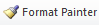 Please visit https://youtu.be/yjdL2n4lZm4 for more detailed instructions.University Requirements: See University General Requirements for Baccalaureate degrees (p. 44) First Year Making Connections Course: Sem. Hrs. ART 1013, Design I Making Connections (See Art Major Core below) - General Education Requirements: Sem. Hrs. See General Education Curriculum for Baccalaureate degrees (p. 89) Students with this major must take the following: MUS 2503, Fine Arts - Music
THEA 2503, Fine Arts - Theatre (Required Departmental Gen. Ed. Option) 35 B.F.A. Art Major Core: Grade of “C” or better required for all B.F.A. Art Major Core Requirements, including prerequisites. Sem Hrs. ART 1013, Design I 3 ART 1023, Design II 3 ART 1033, Drawing I 3 ART 1043, Drawing II 3 ART 3033, Drawing III 3 ARTH 2583, Survey of Art History I 3 ARTH 2593, Survey of Art History II 3 Sub-total 21 Studio Art Requirements: Grade of “C” or better required for all Studio Art Requirements, including prerequisites. Sem. Hrs. ART 3063, Painting 3 ART 3083, Printmaking 3 ART 3093, Ceramics 3 ART 3103, Sculpture 3 ART 3403, Photography 3 Sub-total 15 Additional Requirements: Sem. Hrs. ARTH 3573, History of Graphic Design 3 Art History Elective 3 Sub-total 6 Emphasis Area (Digital Design): Grade of “C” or better required for all Graphic Design Requirements, including prerequisites. Sem. Hrs. GRFX 1111, Design Technology 1 GRFX 2103, Ideation 3 GRFX 2203, Introduction to Graphic Design 3 GRFX 2303, Typography and Layout 3 GRFX 2703, Introduction to Web Design 3 GRFX 3303, Intermediate Typography 3 GRFX 3400, Graphic Design Review 0GRFX 3703, Intermediate Web Design 3 GRFX 3713, 3D Digital and Game Design 3 GRFX 3753, Motion Graphics 3 GRFX 3800, Digital Design Review 0 GRFX 4503, Branding 3 GRFX 4603, Graphic Design Internship 3 GRFX 4703, Advanced Web Studio 3 GRFX 4713, Design for Physical Computing 3 GRFX 4803, Portfolio Capstone 3 Select one of the following: ART 4063, Advanced Painting ART 4083, Advanced Printmaking ART 4093, Advanced Ceramics ART 4103, Advanced Sculpture 3 Sub-total 43 Total Required Hours: 120 Required Courses: Grade of “C” or better required for all ART/ARTH Minor Requirements, including prerequisites (Depart- ment of Art + Design minimum)
Courses used to meet the requirements for the major cannot be used to meet the requirements for the minor. Sem. Hrs. ART 1013, Design I 3 ART 1023, Design II 3 ART 1033, Drawing I 3 ART 1043, Drawing II 3 Upper-level electives in Art 9 Total Required Hours: 21 Required Courses: Grade of “C” or better required for all ART/ARTH Minor Requirements, including prerequisites (Depart- ment of Art + Design minimum)
Courses used to meet the requirements for the major cannot be used to meet the requirements for the minor. Sem. Hrs. ARTH 2583, Survey of Art History I 3 ARTH 2593, Survey of Art History II 3 Upper-level electives in Art History 12 Total Required Hours: 18 Required Courses: Grade of “C” or better required for all ART/ARTH/GRFX Minor Requirements, including prerequisites (Department of Art + Design minimum)
Courses used to meet the requirements for the major cannot be used to meet the requirements for the minor. Students pursuing the Digital Design Minor will need to submit a Prerequisite Waiver form to be enrolled in a GRFX class. (GRFX courses are restricted to Graphic Design Majors.) Sem. Hrs. GRFX 1111, Design Technology 1 GRFX 2103, Ideation 3 GRFX 2303, Typography and Layout 3 GRFX 2703, Introduction to Web Design 3 GRFX 3703, Intermediate Web Design 3 GRFX 3713, 3D Digital and Game Design 3 GRFX 3753, Motion Graphics 3 GRFX 3800, Digital Design Review 0 Total Required Hours: 19 